In te vullen door de griffier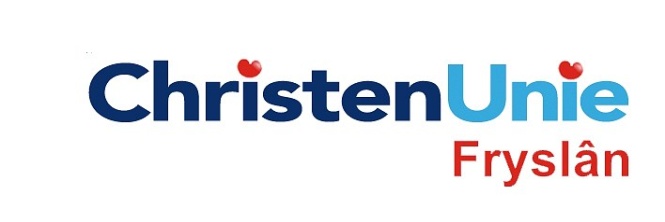 motie nr.paraafAgendapuntMOTIE, ex artikel 29 Reglement van ordeMOTIE, ex artikel 29 Reglement van ordeStatenvergadering18 juni 2014AgendapuntBeleidsnotitie WeidevogelbeheerDe Staten, in vergadering bijeen op 18 juni 2014gehoord hebbende de beraadslaging;Constaterende datRobuuste vogelgebieden in Fryslân belangrijk zijn voor succesvol weidevogelbeheer;het ontstaan van deze robuuste gebieden wordt bevorderd door vrijwillige kavelruil; in Fryslân het provinciale projectbureau vooral een administratieve rol vervult en niet proactief handelt om ruilverkaveling te stimuleren;er door LTO, DLG en het Kadaster een methode ‘verkavelen voor groei’ is ontwikkeld met als doel een snelle en goedkopere verkaveling;Groningen en Drenthe momenteel analyseren welke gebieden kansrijk zijn om aan te vliegen met de methode ‘verkavelen voor groei’deze methode ook in ander provincies met succes wordt gebruikt.De Staten, in vergadering bijeen op 18 juni 2014gehoord hebbende de beraadslaging;Constaterende datRobuuste vogelgebieden in Fryslân belangrijk zijn voor succesvol weidevogelbeheer;het ontstaan van deze robuuste gebieden wordt bevorderd door vrijwillige kavelruil; in Fryslân het provinciale projectbureau vooral een administratieve rol vervult en niet proactief handelt om ruilverkaveling te stimuleren;er door LTO, DLG en het Kadaster een methode ‘verkavelen voor groei’ is ontwikkeld met als doel een snelle en goedkopere verkaveling;Groningen en Drenthe momenteel analyseren welke gebieden kansrijk zijn om aan te vliegen met de methode ‘verkavelen voor groei’deze methode ook in ander provincies met succes wordt gebruikt.Verzoeken het college van Gedeputeerde Staten,Te analyseren welke gebieden in Fryslân zich lenen voor het inzetten van  ‘verkavelen voor groei’ in Fryslân en de Staten hierover te informeren bij de behandeling van de landbouwnota.Verzoeken het college van Gedeputeerde Staten,Te analyseren welke gebieden in Fryslân zich lenen voor het inzetten van  ‘verkavelen voor groei’ in Fryslân en de Staten hierover te informeren bij de behandeling van de landbouwnota.en gaan over tot de orde van de dagen gaan over tot de orde van de dagIndiener(s)(fractie / naam / handtekening)ChristenUnie, Anja Haga